 Programa Operativo 2020-2021. 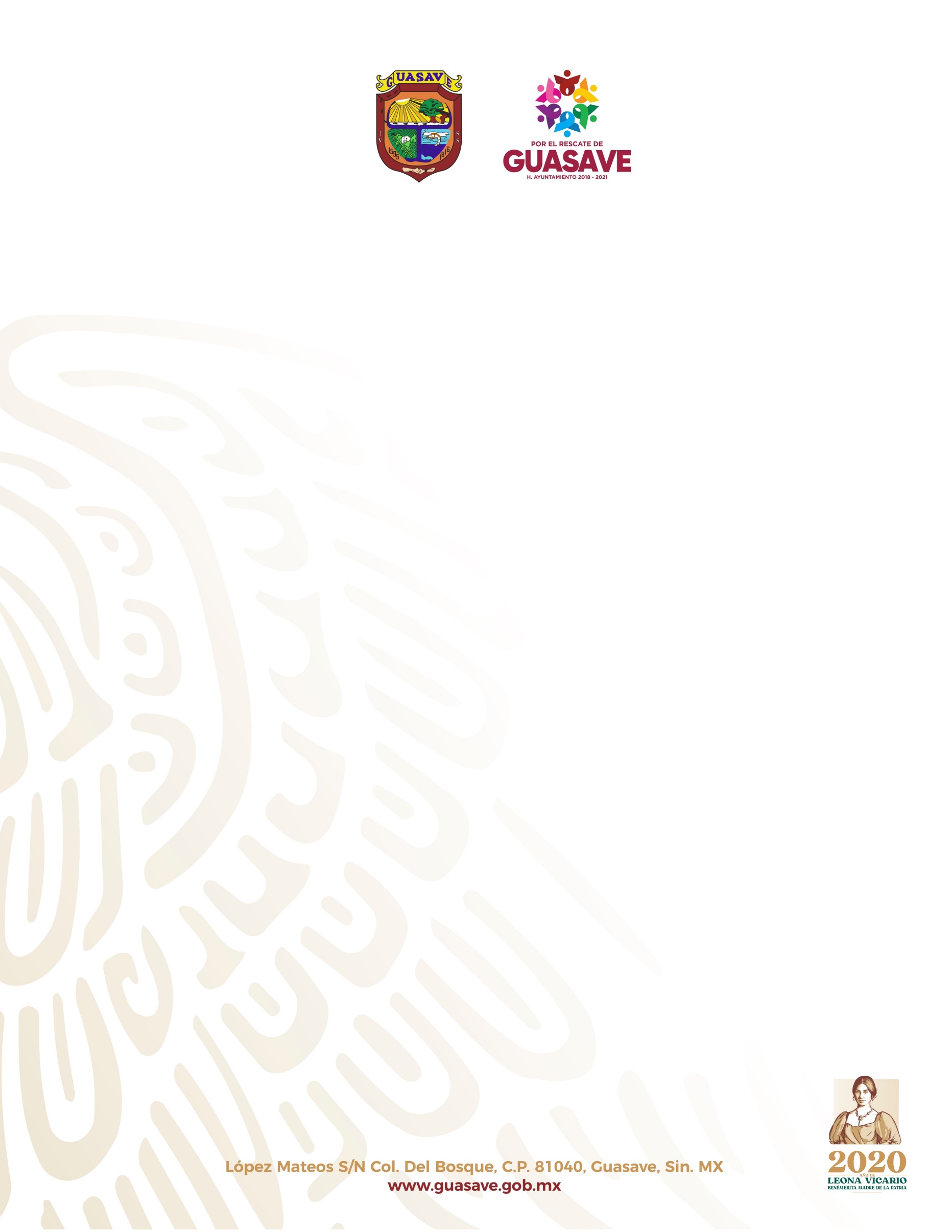 tercer año de gobierno.Formato de recopilación de Información de Programas Operativos. Tipo de Programa:1. Problemática social. La sociedad demanda transparencia y eficiencia en los trabajos realizados por el área de servicios públicos municipales en el tema de la recolección de basura doméstica, mostrando las rutas de los recolectores de basura y que se cumplan las rutas al 100%, y a su vez teniendo un relleno sanitario apto para la descarga de desperdicios recolectados.2. Justificación.En base al estudio que se realizó en el área de recolección de basura, nos dimos cuenta que estamos dejando muchas comisarias sin servicio de recolección y estamos descuidando algunos ciudadanos en este tema, por lo que tenemos que organizar las rutas de los recolectores para que todos tengan el beneficio de contar con dicho servicio.3. Descripción del Programa.El programa de recolección de basura doméstica, es un programa muy completo con el que se va poder evaluar la eficiencia de los trabajos a realizar y se podrá tener el servicio en todas las comisarias del municipio de Guasave.4. Beneficiarios del Programa.Los beneficiarios de este programa son todos los habitantes en general, ya que es un tema que nos involucra a todos los Guasavenses, desde el tema en que si se realiza de forma correcta el servicio evitaremos tener desperdicios en nuestros hogares y evitaremos enfermedades que esto conlleva.5. Objetivos del Programa.Propiciar la participación ciudadana en la prestación de mejores servicios públicos municipales.Mejorar e incrementar el servicio de recolección de basura.Mantener las calles y hogares limpios de desperdicios.6. Líneas de acción o estrategias.Gestionar mayores recursos ante los gobiernos estatal y federal para abatir los rezagos en los servicios públicos.Supervisaremos a los recolectores para lograr que se terminen las rutas otorgadas.Trabajaremos con las rutas para tener una buena distribución de los recolectores y lograr ahorrar tiempo y mejorar de esta forma el servicio.Estaremos al pendiente de los recolectores para evitar que se tenga problemas de mecánica y puedan terminar su recorrido de forma correcta.7. Metas de resultados.A continuación, dejamos las metas a cumplir por medio del plan de proyección de actividades por parte del Dpto. de Servicios Públicos municipales en el año 2021.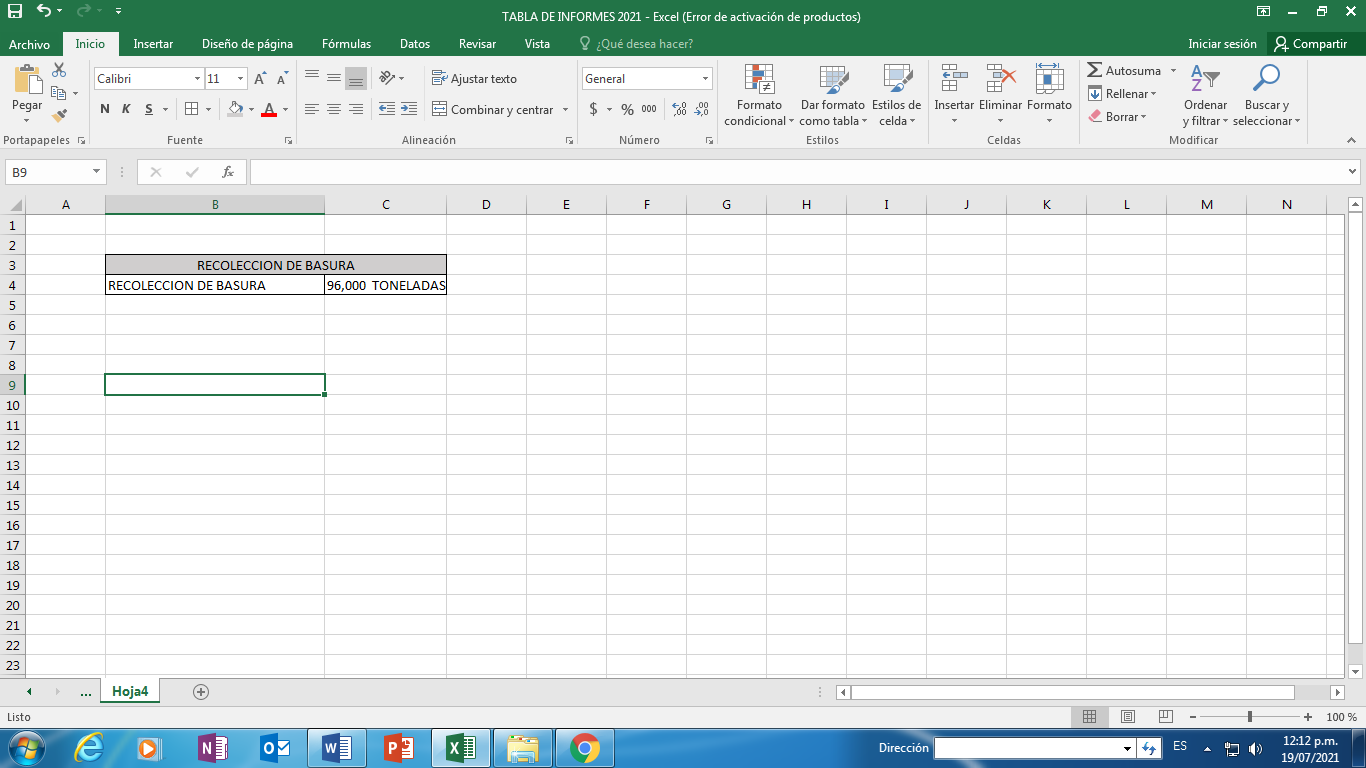 8. Presupuesto asignado.9. Cronograma o ruta crítica Dependencia:Dirección General de Obras y Servicios Públicos.Nombre del programa:Recolección de Basura Doméstica.Responsable:Director de Servicios Públicos Municipales.Piloto.Anterior.  XNuevo.ACCION 202020202021202120212021202120212021202120212021TOTALESTOTALESACCION NOVIEMBREDICIEMBREENEROFEBREROMARZOABRILMAYOJUNIOJULIOAGOSTOSEPTIEMBREOCTUBREBASURA DOMESTICA7,707.007,512.007,468.006,940.008,596.008,718.008,898.0086168,576.0077458687775997,222